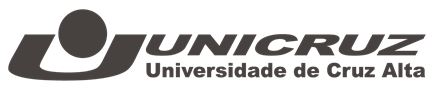 Nome do(a) Aluno(a)TÍTULO (FONTE TAMANHO 14, EM LETRAS MAIÚSCULAS)Trabalho de Conclusão de CursoCruz Alta - RS, 2020Nome do(a) Aluno(a)TÍTULO (FONTE TAMANHO 14, EM LETRAS MAIÚSCULAS)Trabalho de Conclusão de Curso apresentado ao Curso de XXXX da Universidade de Cruz Alta, como requisito parcial para obtenção do título de XXXX em XXXX.Orientador(a): Prof.(a) Cruz Alta – RS, mês 2020Universidade de Cruz Alta - UnicruzCentro de Ciências XXXX - XXXXCurso de XXXTÍTULO (FONTE TAMANHO 14, EM LETRAS MAIÚSCULAS)Elaborado por:Nome do(a) Aluno(a)Como requisito parcial para a obtenção do Título de XXXX em XXXX.Comissão Examinadora:_____________________________________Prof.(a) titulaçãoUniversidade de Cruz Alta – Unicruz______________________________________Prof.(a) titulaçãoUniversidade de Cruz Alta – Unicruz______________________________________Prof.(a) titulaçãoUniversidade de Cruz Alta – UnicruzCruz Alta – RS, xx de xxx de 2020.Modelo de dedicatória (opcional)A meus filhos Diogo e EnzoA meus pais João e MariaAGRADECIMENTOS Modelo de agradecimento (opcional)Agradeço aos meus colegas que sempre estiveram prontos para dividir alegrias, angústias, preocupações e conhecimentos.Agradeço aos meus pais por me darem a vida, por me ensinarem a trilhar a vida com dignidade.Agradeço ao meu orientador e amigo e, por fim, agradeço a direção das escolas que me oportunizaram a pesquisa, aos professores e, principalmente, aos alunos, que oportunizaram a pesquisa.Modelo de epígrafe (opcional)“Em um mundo que se fez deserto, temos sede de encontrar companheiros.”(Antoine de Saint-Exupéry)RESUMOTÍTULO (FONTE TAMANHO 14, EM LETRAS MAIÚSCULAS)Autor(a): xxxxxxxxxxOrientador(a): Prof.(a) xxxxxxxxxxTexto, texto, texto, texto, texto, texto, texto. Texto, texto, texto, texto, texto, texto, texto, texto, texto, texto, texto, texto, texto, texto, texto, texto, texto, texto, texto, texto, texto, texto. Texto, texto, texto, texto, texto, texto, texto. Texto, texto, texto, texto, texto, texto, texto, texto, texto, texto, texto, texto, texto, texto, texto, texto, texto, texto, texto, texto, texto, texto. Texto, texto, texto, texto, texto, texto, texto. Texto, texto, texto, texto, texto, texto, texto, texto, texto, texto, texto, texto, texto, texto, texto, texto, texto, texto, texto, texto, texto, texto. Texto, texto, texto, texto, texto, texto, texto. Texto, texto, texto, texto, texto, texto, texto, texto, texto, texto, texto, texto, texto, texto, texto, texto, texto, texto, texto, texto, texto, texto. Texto, texto, texto, texto, texto, texto, texto. Texto, texto, texto, texto, texto, texto, texto, texto, texto, texto, texto, texto, texto, texto, texto, texto, texto, texto, texto, texto, texto, texto. Texto, texto, texto, texto, texto, texto, texto. Texto, texto, texto, texto, texto, texto, texto, texto, texto, texto, texto, texto, texto, texto, texto, texto, texto, texto, texto, texto, texto, texto. Texto, texto, texto, texto, texto, texto, texto. Texto, texto, texto, texto, texto, texto, texto, texto, texto, texto, texto, texto, texto, texto, texto, texto, texto, texto, texto, texto, texto, texto. Texto, texto, texto, texto, texto, texto, texto. Texto, texto, texto, texto, texto, texto, texto, texto, texto, texto, texto, texto, texto, texto, texto, texto, texto, texto, texto, texto, texto, texto. Palavras-chave: Exemplo um. Exemplo dois. Exemplo três. Exemplo quatro.ABSTRACTTITLEAuthor: xxxxxxxxxxAdvisor: Prof.(a) xxxxxxxxxxText, text, text, text, text, text, text, text, text, text, text, text. Text, text, text, text, text, text, tetx, text, text, text, text, text, text. Text, text, text, text, text, text, tetx, text, text, text, text, text, text. Text, text, text, text, text, text, tetx, text, text, text. Text, text, text, text, text, text, text, text, text, text, text, text. Text, text, text, text, text, text, tetx, text, text, text, text, text, text. Text, text, text, text, text, text, tetx, text, text, text, text, text, text. Text, text, text, text, text, text, tetx, text, text, text. Text, text, text, text, text, text, text, text, text, text, text, text. Text, text, text, text, text, text, tetx, text, text, text, text, text, text. Text, text, text, text, text, text, tetx, text, text, text, text, text, text. Text, text, text, text, text, text, tetx, text, text, text. Text, text, text, text, text, text, text, text, text, text, text, text. Text, text, text, text, text, text, tetx, text, text, text, text, text, text. Text, text, text, text, text, text, tetx, text, text, text, text, text, text. Text, text, text, text, text, text, tetx, text, text, text. Text, text, text, text, text, text, text, text, text, text, text, text. Text, text, text, text, text, text, tetx, text, text, text, text, text, text. Text, text, text, text, text, text, tetx, text, text, text, text, text, text. Text, text, text, text, text, text, tetx, text, text, text. Text, text, text, text, text, text, text, text, text, text, text, text. Text, text, text, text, text, text, tetx, text, text, text, text, text, text. Text, text, text, text, text, text, tetx, text, text, text, text, text, text. Text, text, text, text, text, text, tetx, text, text, text. Keywords: Example on. Example two. Example three. Example four.LISTA DE ILUSTRAÇÕESFigura 1	Hospital Veterinário da Universidade de Cruz Alta (Unicruz)	14LISTA DE TABELASTabela 1 	Percepção de saúde e de doenças do idoso	15LISTA DE ABREVIATURAS E SIGLASA		AtivoABAG		Associação Brasileira do AgronegócioAC		Ativo CirculanteAF		Ativo FixoBACEN	Banco Central do BrasilBMF		Bolsa de Mercados FuturosBNDES 	Banco Nacional de Desenvolvimento Econômico e Social BP		Balança de PagamentosBPP		Brasil Pré-PagosCNA		Conferência Nacional do Comercio de Bens, Serviços e TurismoCPR		Cédula do Produtor RuralSUMÁRIO (exemplificativo)1 INTRODUÇÃO ou CONSIDERAÇÕES INICIAISXxxxxxxxxxxxxxxxxxxxxxxxxxxxxxxxxxxxxxxxxxxxxxxxxxxxxxxxxxxxxxxxxxxxxxxxxxxxxxxxxxxxxxxxxxxxxxxxxxxxxxxxxxxxxxxxxxxxxxxxxxxxxxxxxxxxxxxxxxxxxxxxxxxxxxxxxxxxxxxxxxxxxxxxxxxxxxxxxxxxxxxxxxxxxxxxxxxxxxxxxxxxxxxxxxxxxxxxxxxxxxxxxxxxxxxxxxxxxxxxxxxxxxxxxxxxxxxxxxxxxxxxxxxxxxxxxxxxxxxxxxxxxxxxxxxxxxxxxxxxxxxxxxxxxxxxxxxxxxxxxxx.Xxxxxxxxxxxxxxxxxxxxxxxxxxxxxxxxxxxxxxxxxxxxxxxxxxxxxxxxxxxxxxxxxxxxxxxxxxxxxxxxxxxxxxxxxxxxxxxxxxxxxxxxxxxxxxxxxxxxxxxxxxxxxxxxxxxxxxxxxxxxxxxxxxxxxxxxxxxxxxxxxxxxxxxxxxxxxxxxxxxxxxxxxxxxxxxxxxxxxxxxxxxxxxxxxxxxxxxxxxxxxxxxxxxxxxxxxxxxxxxxxxxxxxxxxxxxxxxxxxxxxxxxxxxxxxxxxxxxxxxxxxxxxxxxxxxxxxxxxxxxxxxxx.1.1 Objetivos1.1.1 Objetivo GeralXxxxxxxxxxxxxxxxxxxxxxxxxxxxxxxxxxxxxxxxxxxxxxxxxxxxxxxxxxxxxxxxxxxxxxxxxxxxxxxxxxxxxxxxxxxxxxxxxxxxxxxxxxxxxxxxxxxxxxxxxxxxxxxxxxxxxxxxxxxxxxxxxxxxxxxxxxxxxxxxxxxxxxxxxxxxxxxxxxxxxxxxxxxxxxxxxxxxxxxxxxxxxxxxxxxxxxxxxxxxxxxxxxxxxxxxxxxxxxxxxxxxxxxxxxxxxxxxxxxxxxxxxxxxxxxxxxxxxxxxxxxxxxxxxxxxxxxxxxxxxxxxxxxxxxxxxxxxxxxxxxxxxxxx.1.1.2 Objetivos Específicosanalisar ....;apresentar ...; aplicar ....2 REVISÃO DE LITERATURAXxxxxxxxxxxxxxxxxxxxxxxxxxxxxxxxxxxxxxxxxxxxxxxxxxxxxxxxxxxxxxxxxxxxxxxxxxxxxxxxxxxxxxxxxxxxxxxxxxxxxxxxxxxxxxxxxxxxxxxxxxxxxxxxxxxxxxxxxxxxxxxxxxxxxxxxxxxxxxxxxxxxxxxxxxxxxxxxxxxxxxxxxxxxxxxxxxxxxxxxxxxxxxxxxxxxxxxxxxxxxxxxxxxx. Xxxxxxxxxxxxxxxxxxxxxxxxxxxxxxxxxxxxxxxxxxxxxxxxxxxxxxxxxxxxxxxxxxxxxxxxxxxxxxxxxxxxxxxxxxxxxxxxxxxxxxxxxxxxxxxxxxxxxxxxxxxxxxxxxxxxxxxxxxxxxxxxxxxxxxxxxxxxxxxxxxxxxxxxxxxxxxxxxxxxxxxxxxxxxxxxxxxxxxxxxxxxxxxxxxxxxxxxxxxxxxxxxxxxxxxxxxxxxxxxxxxxxxxxxxxxxxxxxxxxxxxxxxxxxxxxxxxxxxxxxxxxxxxxxxxxxxxxxxxxxxxxxxxxxxxxxxxxxxxx.Xxxxxxxxxxxxxxxxxxxxxxxxxxxxxxxxxxxxxxxxxxxxxxxxxxxxxxxxxxxxxxxxxxxxxxxxxxxxxxxxxxxxxxxxxxxxxxxxxxxxxxxxxxxxxxxxxxxxxxxxxxxxxxxxxxxxxxxxxxxxxxxxxxxxxxxxxxxxxxxxxxxxxxxxxxxxxxxxxxxxxxxxxxxxxxxxxxxxxxxxxxxxxxxxxxxxxxxxxxxxxxxxxxxxxxxxxxxxxxxxxxxxxxxxxxxxxxxxxxxxxxxxxxxxxxxxxxxxx.Xxxxxxxxxxxxxxxxxxxxxxxxxxxxxxxxxxxxxxxxxxxxxxxxxxxxxxxxxxxxxxxxxxxxxxxxxxxxxxxxxxxxxxxxxxxxxxxxxxxxxxxxxxxxxxxxxxxxxxxxxxxxxxxxxxxxxxxxxxxxxxxxxxxxxxxxxxxxxxxxxxxxxxxxxxxxxxxxxxxxxxxxxxxxxxxxxxxxxxxxxxxxxxxxxxxxxxxxxxxxxxxxxxxxxxxxxxxxxxxxxxxxxxxxxxxxxxxxxxxxxxxxxxxxxxxxxxxxxxxxxxxxxxxxxxxxxxxxxxxxxxxxxxxxxxxxxxxx.Figura  - Hospital Veterinário da Universidade de Cruz Alta (Unicruz)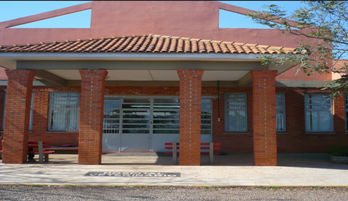 Fonte: Universidade de Cruz Alta (2013).Xxxxxxxxxxxxxxxxxxxxxxxxxxxxxxxxxxxxxxxxxxxxxxxxxxxxxxxxxxxxxxxxxxxxxxxxxxxxxxxxxxxxxxxxxxxxxxxxxxxxxxxxxxxxxxxxxxxxxxxxxxxxxxxxxxxxxxxxxxxxxxxxxxxxxxxxxxxxxxxxxxxxxxxxxxxxxxxxxxxxxxxxxxxxxxxxxxxxxxxxxxxxxxxxxxxxxxxxxxxxxxxxxxxxxxxxxxxxxxxxxxxxxxxxxxxxxxxxxxxxxxxxxxxxxxxxxxxxxxxxxxxxxxxxxxxxxxxxxxxxxxxxxxxxxxxxxxxxxxxxxxxxxxxxxxxxxxxxxxxxxxx.Xxxxxxxxxxxxxxxxxxxxxxxxxxxxxxxxxxxxxxxxxxxxxxxxxxxxxxxxxxxxxxxxxxxxxxxxxxxxxxxxxxxxxxxxxxxxxxxxxxxxxxxxxxxxxxxxxxxxxxxxxxxxxxxxxxxxxxxxxxxxxxxxxxxxxxxxxxxxxxxxxxxxxxxxxxxxxxxxxxxxxxxxxxxxxxxxxxxxxxxxxxxxxxxxxxxxxxxxxxxxxxxx.Xxxxxxxxxxxxxxxxxxxxxxxxxxxxxxxxxxxxxxxxxxxxxxxxxxxxxxxxxxxxxxxxxxxxxxxxxxxxxxxxxxxxxxxxxxxxxxxxxxxxxxxxxxxxxxxxxxxxxxxxxxxxxxxxxxxxxxxxxxxxxxxxxxxxxxxxxxxxxxxxxxxxxxxxxxxxxxxxxxxxxxxxxxxxxxxxxxxxxxxxxxxxxxxxxxxxxxxxxxxxxxxxxxxxxx.Tabela 1 - Percepção de saúde e de doenças do idosoFonte: Elaborado pelo autor (ano).Xxxxxxxxxxxxxxxxxxxxxxxxxxxxxxxxxxxxxxxxxxxxxxxxxxxxxxxxxxxxxxxxxxxxxxxxxxxxxxxxxxxxxxxxxxxxxxxxxxxxxxxxxxxxxxxxxxxxxxxxxxxxxxxxxxxxxxxxxxxxxxxxxxxxxxxxxxxxxxxxxxxxxxxxxxxxxxxxxxxxxxxxxxxxxxxxxxxxxxxxxxxxxxxxxxxxxxxxxxxxxxxxxxxxxxxxxxxxxxxxxxxxxxxxxxxxxxxxxxxxx.3 PROCEDIMENTOS METODOLÓGICOS OU MATERIAIS E MÉTODOSXxxxxxxxxxxxxxxxxxxxxxxxxxxxxxxxxxxxxxxxxxxxxxxxxxxxxxxxxxxxxxxxxxxxxxxxxxxxxxxxxxxxxxxxxxxxxxxxxxxxxxxxxxxxxxxxxxxxxxxxxxxxxxxxxxxxxxxxxxxxxxxxxxxxxxxxxxxxxxxxxxxxxxxxxxxxxxxxxxxxxxxxxxxxxxxxxxxxxxxxxxxxxxxxxxxxxxxxxxxxxxxxxxxxxxxxxxxxxxxxxxxxxxxxxxxxxxxxxxxxxxxxxxxxxxxxxxxxxxxxxxxxxxxxxxxxxxxxxxxxxxxxxxxxxxxxxxxx.Xxxxxxxxxxxxxxxxxxxxxxxxxxxxxxxxxxxxxxxxxxxxxxxxxxxxxxxxxxxxxxxxxxxxxxxxxxxxxxxxxxxxxxxxxxxxxxxxxxxxxxxxxxxxxxxxxxxxxxxxxxxxxxxxxxxxxxxxxxxxxxxxxxxxxxxxxxxxxxxxxxxxxxxxxxxxxxxxxxxxxxxxxxxxxxxxxxxxxxxxxxxxxxxxxxxxxxxxxxxxxxxxxxxxxxxxxxxxxxxxxxxxxxxxxxxxxxxxxxxxxxxxxxxxxxxxxxxxxxxxxxxxxxxxxxxxxxxxxxxxxxxxxxxxxxxxxxxxxxxxxxxxxxxxxxxxxxxxxxxxxxx. Gil (1999, p. 70) explica que as pesquisas de levantamento:se caracterizam pela interrogação direta das pessoas cujo comportamento se deseja conhecer. Basicamente, procede-se a solicitação de informações a um grupo de pessoas acerca do problema estudado, para em seguida, mediante análise quantitativa, obter as conclusões correspondentes aos dados coletados.A chamada “pandectística havia sido a forma particular pela qual o direito romano fora integrado no século XIX na Alemanha em particular” (LOPES, 2000, p. 225). Xxxxxxxxxxxxxxxxxxxxxxxxxxxxxxxxxxxxxxxxxxxxxxxxxxxxxxxxxxxxxxxxxxxxxxxxxxxxxxxxxxxxxxxxxxxxxxxxxxxxxxxxxxxxxxxxxxxxxxxxxxxxxxxxxxxxxxxxxxxxxxxxxxxxxxxxxxxxxxxxxxxxxxxxxxxxxxxxxxxxxxxxxxxxxxxxxxxxxxxxxxxxxxxxxxxxxxxxxxxxxxxxxxxxxxxxxxxxxx.4 CONCLUSÃO ou CONSIDERAÇÕES FINAISXxxxxxxxxxxxxxxxxxxxxxxxxxxxxxxxxxxxxxxxxxxxxxxxxxxxxxxxxxxxxxxxxxxxxxxxxxxxxxxxxxxxxxxxxxxxxxxxxxxxxxxxxxxxxxxxxxxxxxxxxxxxxxxxxxxxxxxxxxxxxxxxxxxxxxxxxxxxxxxxxxxxxxxxxxxxxxxxxxxxxxxxxxxxxxxxxxxxxxxxxxxxxxxxxxxxxxxxxxxxxxxxxxxxxxxxxxxxxxxxxxxxxxxxxxxxxxxxxxxxxxxxxxxxxxxxxxxxxxxxxxxxxxxxxxxxxxxxxxxxxxxxxxxxxxxxxxxx.Xxxxxxxxxxxxxxxxxxxxxxxxxxxxxxxxxxxxxxxxxxxxxxxxxxxxxxxxxxxxxxxxxxxxxxxxxxxxxxxxxxxxxxxxxxxxxxxxxxxxxxxxxxxxxxxxxxxxxxxxxxxxxxxxxxxxxxxxxxxxxxxxxxxxxxxxxxxxxxxxxxxxxxxxxxxxxxxxxxxxxxxxxxxxxxxxxxxxxxxxxxxxxxxxxxxxxxxxxxxxxxxxxxxxxxxxxxxxxxxxxxxxxxxxxxxxxxxxxxxxxxxxxxxxxxxxxxxxxxxxxxxxxxxxxxxxxxxxxxxxxxxxxxxxxxxxxxxxxxxxxxxxxxxxxxxxxxxxxxxxxxx.Xxxxxxxxxxxxxxxxxxxxxxxxxxxxxxxxxxxxxxxxxxxxxxxxxxxxxxxxxxxxxxxxxxxxxxxxxxxxxxxxxxxxxxxxxxxxxxxxxxxxxxxxxxxxxxxxxxxxxxxxxxxxxxxxxxxxxxxxxxxxxxxxxxxxxxxxxxxxxxxxxxxxxxxxxxxxxxxxxxxxxxxxxxxxxxxxxxxxxxxxxxxxxxxxxxxxxxxxxxxxxxxxxxxxxxxxxxxxxxxxxxxxxxxxxxxxxxxxxxxxxxxxxxxxxxxxxxxxxxxxxxxxxxxxxxxxxxxxxxxxxxxxxxxxxxxxxxxx.Xxxxxxxxxxxxxxxxxxxxxxxxxxxxxxxxxxxxxxxxxxxxxxxxxxxxxxxxxxxxxxxxxxxxxxxxxxxxxxxxxxxxxxxxxxxxxxxxxxxxxxxxxxxxxxxxxxxxxxxxxxxxxxxxxxxxxxxxxxxxxxxxxxxxxxxxxxxxxxxxxxxxxxxxxxxxxxxxxxxxxxxxxxxxxxxxxxxxxxxxxxxxxxxxxxxxxxxxxxxxxxxxxxxxxxxxxxxxxxxxxxxxxxxxxxxxxxxxxxxxxxxxxxxxxxxxxxxxxxxxxxxxxxxxxxxxxxxxxxxxxxxxxxxxxxxxxxxxxxxxxxxxxxxxxxxxxxxxxxxxxxx.REFERÊNCIASALFONSIN, R. Mais juros no crédito rural complica endividamento. Entrevistado: Ricardo Alfonsín. Entrevistador: Canal Rural. Porto Alegre, 16 de março de 2015. Disponível em: http://alfonsin.com.br/mais-juros-no-crdito-rural-complica-endividamento/. Acesso em: 17 nov. 2017. ALMEIDA, L. F. de; ZYLBERSZTAJN, D. Crédito Agrícola no Brasil: uma perspectiva institucional sobre a evolução dos contratos. Revista Eletrônica de Negócios Internacionais, São Paulo, v. 3, n. 2, p. 267-287, ago./dez. 2008.ARRAES, R. A.; TELES, V. K. Trajetória recente da inadimplência rural: Nordeste versus Brasil. Revista Econômica do Nordeste, Fortaleza, v. 30, n. esp., p. 402-418, 1999. Disponível em: http://www.repositorio.ufc.br/bitstream/riufc/2264/1/1999_art_raarraes.pdf. Acesso em: jun. 2019.BEUREN, I. M. Como Elaborar Trabalhos Monográficos em Contabilidade: Teoria e Prática. 3. ed. São Paulo: Atlas, 2013. BRASIL. Conselho Nacional de Saúde. Resolução nº 466, de 12 de dezembro de 2012. Brasília, DF: Conselho Nacional de Saúde, 12 de dezembro de 2012. Disponível em: http://bvsms.saude.gov.br/bvs/saudelegis/cns/2013/res0466_12_12_2012.html. Acesso em: 18 abr. 2019.BRASIL. Lei nº 5.868, de 12 de dezembro de 1972. Regulamento Cria o Sistema Nacional de Cadastro Rural, e dá outras providências. Brasília, DF: Presidência da República, [1972]. Disponível em: http://www.planalto.gov.br/ccivil_03/LEIS/L5868.htm. Acesso em: fev. 2019.CAMPOS, C. G. C. Padrões climáticos atuais e futuros de temperatura do ar na região Sul do Brasil e seus impactos nos cultivos de pêssego e de nectarina em Santa Catarina. 2011. Tese (Doutorado em Meteorologia) - Instituto Nacional de Pesquisas Espaciais, São José dos Campos, 2011. FOCUS COMUNICAÇÃO. Cruz Alta: Uma história de quase 200 anos. Direção Geral de Paulo Keitel. Produção de Bruno Gustavo e Leonardo Bonesso. YouTube. 2013. Disponível em: &lt;https://www.youtube.com/watch?v=bF76ER_0chA&gt;. Acesso em: 6 maio 2018.GIL, A. C. Métodos e técnicas de pesquisa social. 5. ed. São Paulo: Atlas, 1999.LOPES, José Reinaldo de Lima. O Direito na História. São Paulo: Max Limond, 2000.UNIVERSIDADE DE CRUZ ALTA. Manual de Normalização de Trabalhos Acadêmicos da Universidade de Cruz Alta. 5. ed. rev. e atual. Cruz Alta: Unicruz, 2018, 118p.APÊNDICE A – INSTRUMENTO DE PESQUISAANEXO A – PARECER CONSUBSTANCIADO DO CEPPercepção de Saúde%Percepção de Doenças%%Percepção de Saúde%Percepção de DoençasMFÓtima9,13Hipertensão36,6949,58Boa26,77Problemas na Coluna35,4347,97Regular49,61Reumatismo30,6449,50Péssima7,47Coração22,9431,28